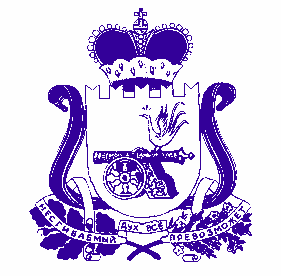 АДМИНИСТРАЦИЯ БУЛГАКОВСКОГО СЕЛЬСКОГО ПОСЕЛЕНИЯДУХОВЩИНСКОГО РАЙОНА СМОЛЕНСКОЙ ОБЛАСТИПОСТАНОВЛЕНИЕ           В соответствии с Федеральным законом от 2 марта 2007 года № 25-ФЗ«О  муниципальной  службе  в Российской Федерации»,  областным  закономот  29  ноября  2007 года  № 109-з  «Об отдельных вопросах муниципальнойслужбы  в   Смоленской области»  Администрация  Булгаковского  сельскогопоселения Духовщинского района Смоленской областиП О С Т А Н О В Л Я Е Т:          1.  Утвердить квалификационные  требования для  замещения должностеймуниципальной  службы  Администрации  Булгаковского  сельского  поселенияДуховщинского   района     Смоленской    области   согласно    приложению     к настоящему постановлению.2. Обнародовать настоящее постановление путем размещения на информационных стендах Администрации Булгаковского сельского поселения Духовщинского района Смоленской области и разместить на официальном  сайте Администрации Булгаковского сельского поселения Духовщинского района Смоленской области в информационно-телекоммуникационной сети «Интернет» http://bulgakovj.admin-smolensk.ru/.3. Контроль за исполнением настоящего постановления оставляю за собой.Глава муниципального образованияБулгаковского  сельского поселенияДуховщинского района  Смоленской области                                  Т.И. СазанковаКВАЛИФИКАЦИОННЫЕ ТРЕБОВАНИЯдля замещения должностей муниципальной службыАдминистрации Булгаковского сельского поселенияДуховщинского района Смоленской области       1. Для     замещения   должности   муниципальной   службы      требуетсясоответствие квалификационным требованиям к уровню   профессиональногообразования,  стажу  муниципальной  службы или работы  по специальности,направлению  подготовки,  знаниям   и  умениям,  которые  необходимы   дляисполнения должностных обязанностей, а также при наличии соответствующего решения представителя нанимателя (работодателя) - к специальности, направлению подготовки.        2.  Квалификационные     требования     к    уровню     профессиональногообразования,    стажу    муниципальной    службы    или    стажу    работы  поспециальности,   направлению   подготовки,   необходимым   для    замещениядолжностей   муниципальной   службы,   устанавливаются    муниципальнымиправовыми  актами  на основе  типовых  квалификационных  требований  длязамещения  должностей   муниципальной   службы,   которые    определяютсязаконом субъекта Российской Федерации в соответствии с классификацией должностей муниципальной службы.       3. Типовые квалификационные требования  к  уровню профессиональногообразования,    стажу     муниципальной     службы    или   стажу   работы   поспециальности, направлению подготовки, необходимым для замещения:        1) высших  должностей  муниципальной службы - высшее  образование  истаж муниципальной службы не менее трех лет или стаж работы по специальности, направлению подготовки не менее пяти лет;       2) главных должностей  муниципальной службы - высшее  образование  истаж муниципальной службы не менее двух лет или стаж работы по специальности, направлению подготовки не менее трех лет;       3) ведущих должностей муниципальной службы - высшее образование истаж    муниципальной   службы   не   менее   двух   лет   или  стаж  работы  поспециальности, направлению подготовки не менее двух лет;       4) старших  должностей   муниципальной   службы -  высшее  образование,без предъявления требований к стажу муниципальной службы и стажу работыпо специальности, направлению подготовки;       5) младших             должностей     муниципальной     службы –       среднеепрофессиональное образование, соответствующее направлению деятельности,без предъявления требований к стажу муниципальной службы и стажу работыпо специальности, направлению подготовки.      Для   замещения   высших,   главных,   ведущих   и   старших  должностеймуниципальной службы в Администрации Булгаковского сельского поселенияДуховщинского района Смоленской области допускается установление в качестве квалификационного требования к уровню профессионального образования наличие среднего профессионального образования.     Для  лиц,  имеющих дипломы  специалиста  или   магистра  с  отличием,  втечение трех лет со дня выдачи диплома устанавливаются квалификационныетребования    к    стажу    муниципальной    службы    или   стажу   работы  поспециальности, направлению подготовки для замещения ведущих должностеймуниципальной службы - не менее одного года стажа муниципальной службыили стажа работы по специальности, направлению подготовки.от 25.12.2019 г.   № 57  Об утверждении  квалификационных требований для замещения должностей муниципальной службы  Администрации Булгаковского сельского поселения Духовщинского района Смоленской  областиПриложение к постановлению Администрации Булгаковского сельского поселения Духовщинского района Смоленской области от  25.12.2019 г. № 57